ОНЛАЙН  РЕСУРСЫ  ДЛЯ  ДИСТАНЦИОННОГО ОБУЧЕНИЯС БЕСПЛАТНЫМ ДОСТУПОМ НА ПЕРИОД ДИСТАНТА:Общеобразовательные дисциплины:Российская электронная школа: https://resh.edu.ru/class/10/                                                        https://resh.edu.ru/class/11/Русский язык:               https://urait.ru/book/russkiy-yazyk-sintaksis-punktuaciya-447867       https://urait.ru/book/russkiy-yazyk-morfemika-slovoobrazovanie-morfologiya-447868Литература: https://urait.ru/book/literatura-448571https://urait.ru/book/literatura-analiz-poeticheskogo-teksta-455674Немецкий язык: https://urait.ru/book/nemeckiy-yazyk-dlya-kolledzhey-a1-a2-447422https://urait.ru/book/nemeckiy-yazyk-a1-a2-457204https://urait.ru/book/spravochnik-po-grammatike-nemeckogo-yazyka-448651 (справочник)Английский язык: https://urait.ru/book/angliyskiy-yazyk-dlya-gumanitariev-b1-v-2-ch-chast-1-455407https://urait.ru/book/angliyskiy-yazyk-dlya-gumanitariev-b1-v-2-ch-chast-2-455579https://urait.ru/book/angliyskiy-yazyk-dlya-kolledzhey-a2-b2-455449https://urait.ru/book/angliyskiy-yazyk-grammatika-b2-455685https://urait.ru/book/angliyskiy-yazyk-dlya-tehnicheskih-napravleniy-b1-b2-455909https://urait.ru/book/angliyskiy-yazyk-posobie-dlya-samostoyatelnoy-raboty-uchaschihsya-v1-v2-456041https://urait.ru/book/angliyskiy-yazyk-dlya-stroiteley-b1-b2-455538 (строители)https://urait.ru/book/angliyskiy-yazyk-stranovedenie-455244 (страноведение)https://urait.ru/book/angliyskiy-yazyk-dlya-dizaynerov-b1-b2-454562 (для дизайнеров)https://urait.ru/book/grammatika-angliyskogo-yazyka-grammar-in-levels-elementary-pre-intermediate-452909 (граматика)Математика: https://urait.ru/book/algebra-i-nachala-analiza-449037https://urait.ru/book/matematika-praktikum-449059https://urait.ru/book/geometriya-449003https://urait.ru/book/algebra-mnogochleny-454762https://urait.ru/book/matematicheskiy-analiz-differencirovanie-funkciy-odnoy-peremennoy-454335https://urait.ru/book/matematika-logarifmicheskie-uravneniya-i-neravenstva-449055Информатика:https://urait.ru/book/informatika-laboratornyy-praktikum-v-2-ch-chast-1-453928https://urait.ru/book/informatika-laboratornyy-praktikum-v-2-ch-chast-2-453950https://urait.ru/book/matematika-i-informatika-451170https://urait.ru/book/informatika-laboratornyy-praktikum-448945Информационные технологии: https://urait.ru/book/informacionnye-tehnologii-450686https://urait.ru/book/informacionnye-tehnologii-v-2-t-tom-1-451183https://urait.ru/book/informacionnye-tehnologii-v-2-t-tom-2-451184Физика: https://urait.ru/book/fizika-mehanika-elektrichestvo-i-magnetizm-453638https://urait.ru/book/fizika-dlya-kolledzhey-449187https://urait.ru/book/molekulyarnaya-fizika-zadachi-456972https://urait.ru/book/fizika-teplovye-processy-455369https://urait.ru/book/fizika-zadachi-testy-metody-resheniya-449119https://urait.ru/book/fizika-mehanika-elektrichestvo-i-magnetizm-laboratornyy-praktikum-449118https://urait.ru/book/fizika-mehanika-elektromagnetizm-453939https://urait.ru/book/fizika-kvantovaya-fizika-laboratornyy-praktikum-449116Химия: https://urait.ru/book/himiya-450810https://urait.ru/book/neorganicheskaya-himiya-voprosy-i-zadachi-454536https://urait.ru/book/himiya-v-stroitelstve-452789 (строители)Биология : https://urait.ru/book/biologiya-uchenie-o-biosfere-455486https://urait.ru/book/biologiya-kletki-i-tkani-455320Естествознание: https://urait.ru/book/estestvoznanie-448999https://urait.ru/book/estestvoznanie-fizika-454741География:                        https://urait.ru/book/geografiya-dlya-kolledzhey-458702https://urait.ru/book/ekonomicheskaya-i-socialnaya-geografiya-mira-v-2-ch-chast-1-453031https://urait.ru/book/ekonomicheskaya-i-socialnaya-geografiya-mira-v-2-ch-chast-2-453032https://urait.ru/book/geografiya-rossii-450964Астрономия: https://urait.ru/book/astronomiya-solnechnaya-sistema-455329История:    https://urait.ru/book/istoriya-rossii-dlya-tehnicheskih-specialnostey-451084    https://urait.ru/book/istoriya-rossii-451390                   https://urait.ru/book/istoriya-rossii-hh-vek-457513                  https://urait.ru/book/istoriya-rossii-xvii-pervaya-polovina-xix-veka-457065https://urait.ru/book/vseobschaya-istoriya-v-2-ch-chast-1-istoriya-drevnego-mira-i-srednih-vekov-456095https://urait.ru/book/vseobschaya-istoriya-v-2-ch-chast-2-istoriya-novogo-i-noveyshego-vremeni-456096https://urait.ru/book/istoriya-rossii-s-drevneyshih-vremen-do-xvii-veka-456233https://urait.ru/book/istoriya-rossii-praktikum-456028https://urait.ru/book/istoriya-mirovyh-civilizaciy-456376Обществознание: https://urait.ru/book/obschestvoznanie-454441Основы экономики: https://urait.ru/book/osnovy-ekonomiki-mikroekonomika-450923Основы права: https://urait.ru/book/osnovy-prava-dlya-kolledzhey-429698Административное право: https://urait.ru/book/administrativnoe-pravo-451085Трудовое право: https://urait.ru/book/trudovoe-pravo-456234https://urait.ru/book/trudovoe-pravo-praktikum-450762Гражданское право: https://urait.ru/book/grazhdanskoe-pravo-obschaya-chast-455943https://urait.ru/book/grazhdanskoe-pravo-shemy-tablicy-testy-455757Семейное право: https://urait.ru/book/semeynoe-pravo-456567Правовое обеспечение: https://urait.ru/book/pravovoe-obespechenie-professionalnoy-deyatelnosti-456102БЖД и ОБЖ: https://urait.ru/book/bezopasnost-zhiznedeyatelnosti-450749 https://urait.ru/book/bezopasnost-zhiznedeyatelnosti-dlya-transportnyh-specialnostey-protivodeystvie-terrorizmu-na-transporte-456115https://urait.ru/book/bezopasnost-zhiznedeyatelnosti-orientirovanie-453735https://urait.ru/book/bezopasnost-zhiznedeyatelnosti-i-zaschita-okruzhayuschey-sredy-tehnosfernaya-bezopasnost-v-2-ch-chast-1-453161https://urait.ru/book/bezopasnost-zhiznedeyatelnosti-i-zaschita-okruzhayuschey-sredy-tehnosfernaya-bezopasnost-v-2-ch-chast-2-453164https://urait.ru/book/osnovy-obespecheniya-zhiznedeyatelnosti-i-vyzhivanie-v-chrezvychaynyh-situaciyah-452122Физическая культура   https://urait.ru/book/samostoyatelnaya-rabota-studenta-po-fizicheskoy-kulture-457504https://urait.ru/book/metodika-obucheniya-fizicheskoy-kulture-aerobika-453874 (аэробика)Экология  https://urait.ru/book/ekologiya-cheloveka-457404Психология: https://urait.ru/book/psihologiya-obscheniya-450979https://urait.ru/book/psihologiya-obscheniya-etika-kultura-i-etiket-delovogo-obscheniya-456734https://urait.ru/book/psihologiya-praktikum-455269ОИД: https://urait.ru/book/osnovy-uchebno-issledovatelskoy-deyatelnosti-456572Профессиональный циклОсновы философии: https://urait.ru/book/hrestomatiya-po-filosofii-v-2-ch-chast-1-457129https://urait.ru/book/osnovy-filosofii-452562Менеджмент и управление: https://urait.ru/book/menedzhment-metody-prinyatiya-upravlencheskih-resheniy-448872https://urait.ru/book/menedzhment-upravlenie-organizaciey-456661https://urait.ru/book/upravlenie-personalom-450937https://urait.ru/book/informacionnye-tehnologii-v-upravlenii-personalom-428481Экономика организации: https://urait.ru/book/ekonomika-organizacii-448837https://urait.ru/book/ekonomika-organizacii-446257https://urait.ru/book/ekonomika-predpriyatiya-praktikum-431349Основы предпринимательства: https://urait.ru/book/osnovy-predprinimatelskoy-deyatelnosti-istoriya-predprinimatelstva-456482Электротехника: https://urait.ru/book/elektrotehnika-teoriya-elektricheskih-cepey-v-2-ch-chast-1-456797https://urait.ru/book/elektrotehnika-teoriya-elektricheskih-cepey-v-2-ch-chast-2-456796https://urait.ru/book/elektronika-elektricheskie-apparaty-456599https://urait.ru/book/elektrotehnika-i-elektronika-v-3-t-tom-3-osnovy-elektroniki-i-elektricheskie-izmereniya-453882Техническое обслуживание автомобильного транспортаЧерчение: https://urait.ru/book/cherchenie-spravochnik-454114Материаловедение: https://urait.ru/book/materialovedenie-i-tehnologiya-materialov-v-2-ch-chast-1-456355https://urait.ru/book/materialovedenie-i-tehnologiya-materialov-v-2-ch-chast-2-456356Техническая механика: https://urait.ru/book/tehnicheskaya-mehanika-448226Инженерная графика: https://urait.ru/book/inzhenernaya-grafika-450801Маркетинг на автомобильном транспорте: https://urait.ru/book/ekologiya-cheloveka-457404https://urait.ru/book/analiz-proizvodstvenno-hozyaystvennoy-deyatelnosti-avtotransportnyh-organizaciy-454382https://urait.ru/book/analiz-i-diagnostika-finansovo-hozyaystvennoy-deyatelnosti-predpriyatiya-praktikum-453840Теоретическая механика:  https://urait.ru/book/teoreticheskaya-mehanika-kratkiy-kurs-430019Метрология, стандартизация и сертификация: https://urait.ru/book/metrologiya-standartizaciya-i-sertifikaciya-vzaimozamenyaemost-454892https://urait.ru/book/metrologiya-standartizaciya-i-sertifikaciya-v-3-ch-chast-3-sertifikaciya-456501Информационные технологии (автомобильный транспорт): https://urait.ru/book/informacionnye-tehnologii-v-professionalnoy-deyatelnosti-avtomobilnyy-transport-448222Слесарное дело: https://urait.ru/book/slesarnoe-delo-praktikum-456854Устройство автомобилей: https://urait.ru/book/ustroystvo-avtomobiley-kategoriy-b-i-c-454148https://urait.ru/book/ustroystvo-avtomobiley-izmeritelnye-ustroystva-avtomobilnyh-sistem-453775Техническое обслуживание и ремонт автомобилей: https://urait.ru/book/konstrukciya-avtomobilya-korobki-peredach-447832https://urait.ru/book/ekspluataciya-avtomobiley-457217Транспортная логистика:  https://urait.ru/book/transportnaya-logistika-457173СТИЛИСТИКА И ИСКУССТВО ВИЗАЖА, ПАРИКМАХЕРСКОЕ ИСКУССТВОПластическая анатомия: https://urait.ru/book/plasticheskaya-anatomiya-455353История искусства: https://urait.ru/book/istoriya-iskusstva-456258https://urait.ru/book/istoriya-iskusstv-epohi-i-obrazy-454475https://urait.ru/book/istoriya-iskusstva-zapadnoy-evropy-ot-antichnosti-do-nashih-dney-454692История костюма: https://urait.ru/book/ekonomika-organizacii-448837https://urait.ru/book/kompoziciya-kostyuma-454387https://urait.ru/book/istoriya-domov-mody-454385История мировой культуры: https://urait.ru/book/istoriya-mirovoy-kultury-praktikum-455766https://urait.ru/book/istoriya-otechestvennoy-kultury-hh-vek-456712https://urait.ru/book/istoriya-i-teoriya-kultury-457194Основы изобразительного искусства: https://urait.ru/book/osnovy-izobrazitelnogo-iskusstva-457024Рисунок и живопись: https://urait.ru/book/risunok-i-zhivopis-456674Анатомия человека: https://urait.ru/book/anatomiya-cheloveka-456093Цветоведение: https://urait.ru/book/cvetovedenie-i-osnovy-kolorimetrii-454360Основы косметологии: https://urait.ru/book/osnovy-kosmetologii-massazh-i-dietologiya-454818Макияж: https://urait.ru/book/makiyazh-455787https://urait.ru/book/osnovy-kosmetologii-makiyazh-452642ГРАФИЧЕСКИЙ ДИЗАЙНЕРГрафический дизайн: https://urait.ru/book/graficheskiy-dizayn-sovremennye-koncepcii-454541https://urait.ru/book/dizayn-proektirovanie-456785https://urait.ru/book/dizayn-proektirovanie-stilizaciya-456748https://urait.ru/book/osnovy-dizayna-i-kompozicii-sovremennye-koncepcii-456065https://urait.ru/book/graficheskiy-dizayn-vypusknaya-kvalifikacionnaya-rabota-454540 (ВКР)Компьютерная графика: https://urait.ru/book/kompyuternaya-grafika-457139История дизайна: https://urait.ru/book/istoriya-dizayna-ot-viktorianskogo-stilya-do-ar-deko-454815СВАРЩИКСварочные технологии: https://urait.ru/book/tehnologiya-svarochnyh-rabot-teoriya-i-tehnologiya-kontaktnoy-svarki-456880https://urait.ru/book/tehnologiya-svarochnyh-rabot-453937https://urait.ru/book/tehnologiya-svarochnyh-rabot-svarka-plavleniem-453936ТрактористУстройство тракторов: https://urait.ru/book/konstrukciya-avtomobiley-i-traktorov-456251СТРОИТЕЛЬСТВОМатериаловедение: https://urait.ru/book/stroitelnoe-materialovedenie-v-2-ch-chast-1-455266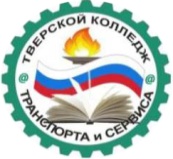 ГОСУДАРСТВЕННОЕ БЮДЖЕТНОЕ ПРОФЕССИОНАЛЬНОЕОБРАЗОВАТЕЛЬНОЕ УЧРЕЖДЕНИЕ«ТВЕРСКОЙ КОЛЛЕДЖ ТРАНСПОРТА И СЕРВИСА»_______________________________________________________________________________________________170008,  г. Тверь,  ул. Озёрная, д. 12, тел/факс(4822) 58-02-77,  www: tverkts.ru